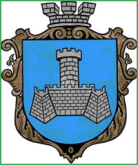 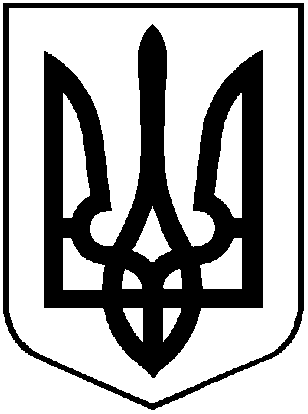 УКРАЇНАХМІЛЬНИЦЬКА МІСЬКА РАДАВІННИЦЬКОЇ ОБЛАСТІВиконавчий комітетР І Ш Е Н Н Я   від  __ ______ 2021 року                                                                        № ___Про розгляд клопотань юридичних та фізичних осіб з питань видалення деревонасаджень у населених пунктах  Хмільницької міськоїтериторіальної громадиРозглянувши клопотання юридичних та фізичних осіб з питань видалення деревонасаджень у населених пунктах Хмільницької міської територіальної громади, враховуючи матеріали комісії з питань визначення стану зелених насаджень в населених пунктах Хмільницької міської територіальної громади, а саме – акти обстеження зелених насаджень, що підлягають видаленню від 29.10.2021р., відповідно до Правил благоустрою території населених пунктів Хмільницької міської територіальної громади, затверджених рішенням 68 сесії міської ради 7 скликання від 16.12.2019 року №2401 (зі змінами), постанови Кабінету Міністрів України від 01 серпня 2006 року №1045 «Про затвердження Порядку видалення дерев, кущів, газонів і квітників у населених пунктах», наказу Міністерства будівництва, архітектури та житлово-комунального господарства України від 10 квітня 2006 року № 105 «Про затвердження Правил утримання зелених насаджень у населених пунктах України», наказу Міністерства регіонального розвитку, будівництва та житлово-комунального господарства України від 26.04.2019 р. №104 Про затвердження ДБН Б.2.2-12:2019 «Планування та забудова територій», рішення  виконавчого комітету Хмільницької міської ради № 45 від 06.01.2021 року  «Про затвердження в новому складі постійно діючої комісії з питань визначення стану зелених насаджень в населених пунктах Хмільницької міської  територіальної громади» (зі змінами), керуючись ст.ст. 30, 59 Закону України «Про місцеве самоврядування в Україні», виконком Хмільницької міської  радиВ И Р І Ш И В :1.   КП «Хмільниккомунсервіс»:1.1. Дозволити видалення одного дерева породи ясен, що знаходиться на загальноміській території навпроти домоволодіння по вул. Слобідська, 48 у м. Хмільнику, яке має незадовільний стан (аварійно-небезпечне, вкрите омелою);- дозволити видалення тридцяти шести дерев породи акація, що знаходяться на загальноміській території по вул. Чайковського між домоволодінням № 52 та 2 пров. Чайковського у м. Хмільнику, які мають незадовільний стан (аварійно-небезпечні, вкриті омелою);- дозволити видалення шести дерев породи тополя, що знаходяться на загальноміській території по вул. Чайковського між домоволодінням № 52 та 2 пров. Чайковського у м. Хмільнику, які мають незадовільний стан (аварійно-небезпечні, вкриті омелою);- дозволити видалення чотирьох дерев породи ясен, що знаходяться на загальноміській території по вул. Чайковського між домоволодінням № 52 та 2 пров. Чайковського у м. Хмільнику, які мають незадовільний стан (аварійно-небезпечні, вкриті омелою);- дозволити видалення одного дерева породи черешня, що знаходиться на загальноміській території по вул. Чайковського між домоволодінням № 52 та 2 пров. Чайковського у м. Хмільнику, яке має незадовільний стан (аварійно-небезпечне, вкрите омелою);- дозволити видалення двох дерев породи горіх, що знаходяться на загальноміській території біля багатоквартирного будинку по вул. Столярчука, 29 у м. Хмільнику, які мають незадовільний стан (аварійні, стовбурова гниль, дуплисті);- дозволити видалення одного дерева породи береза, що знаходиться на загальноміській території біля багатоквартирного будинку по вул. Столярчука, 29 у м. Хмільнику, яке має незадовільний стан (аварійне, стовбурова гниль, дуплисте);- провести формувальне обрізування двох дерев породи горіх, що знаходяться на загальноміській території біля багатоквартирного будинку по вул. Столярчука, 29 у м. Хмільнику, які мають задовільний стан;- дозволити видалення чотирьох дерев породи тополя, що знаходяться біля автобусної зупинки по вул. Сойнікова в с. Колибабинці Хмільницького району, які мають незадовільний стан (аварійно-небезпечні, вкриті омелою);- дозволити видалення одного дерева породи верба, що знаходиться біля автобусної зупинки по вул. Сойнікова в с. Колибабинці Хмільницького району, яке має незадовільний стан (аварійно-небезпечне, вкрите омелою);- дозволити видалення одного дерева породи береза, що знаходиться біля пам’ятника по вул. Шкільна в с. Колибабинці Хмільницького району, яке має незадовільний стан (аварійне, сухостійне);- дозволити видалення двох дерев породи черешня, що знаходяться біля пам’ятника по вул. Шкільна в с. Колибабинці Хмільницького району, які мають незадовільний стан (аварійні, сухостійні);- дозволити видалення трьох дерев породи липа, що знаходяться біля пам’ятника по вул. Шкільна в с. Колибабинці Хмільницького району, які мають незадовільний стан (аварійні, сухостійні);- дозволити видалення трьох дерев породи ялина, що знаходяться біля пам’ятника по вул. Шкільна в с. Колибабинці Хмільницького району, які мають незадовільний стан (аварійні, сухостійні).1.2. КП «Хмільниккомунсервіс» деревину від зрізаних  дерев, зазначених  в підпункті 1.1 пункту 1 цього рішення, оприбуткувати через бухгалтерію, а гілки та непридатну деревину утилізувати, склавши відповідний акт.2.   ТОВ «Торговий дім «Еталон»:2.1. Дозволити видалення двох дерев породи ялина, які  мають незадовільний  стан, (аварійні, сухостійні), що знаходяться  на орендованій земельній ділянці  по вул. Курортна, 23;- дозволити видалення трьох дерев породи береза, які  мають незадовільний  стан, (аварійні, сухостійні), що знаходяться  на орендованій земельній ділянці  по вул. Курортна, 23.2.2 Зрізування дерев проводити в присутності працівника Хмільницької міської ради;2.3 ТОВ «Торговий дім «Еталон» деревину від зрізаних дерев, зазначених в підпункті 2.1 пункту 2 цього рішення  передати по акту  приймання-передачі КП «Хмільниккомунсервіс», гілки  та непридатну деревину утилізувати склавши відповідний акт.3. Контроль за виконанням цього рішення покласти на заступника міського голови з питань діяльності виконавчих органів міської ради  Загіку В.М.    Міський голова                                                                    Микола ЮРЧИШИН